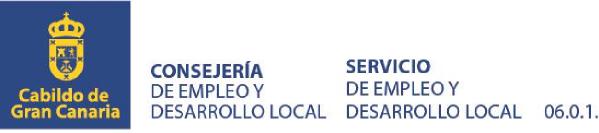 RESOLUCIÓNVisto el expediente de la Convocatoria de Subvención “Programa de Colaboración con los Ayuntamientos de Gran Canaria para la ejecución de acciones de desarrollo local y empleo. Anualidad 2023”, y a la vista de los siguientes:ANTECEDENTES DE HECHOI.- Con fecha 22 de febrero de 2023, el Consejo de Gobierno Insular del Cabildo Insular de Gran Canaria acordó, en sesión ordinaria: La aprobación del “PROGRAMA DE COLABORACIÓN CON LOS AYUNTAMIENTOS DE GRAN CANARIA PARA LA EJECUCIÓN DE ACCIONES DE EMPLEO Y DESARROLLO LOCAL 2023”, según distribución económica por municipios de su Anexo I.-	La aprobación de un gasto por importe de 1.070.000,00 € con cargo a las siguientes aplicaciones presupuestarias:Con fecha 06 de marzo de 2023, se publica en la página web del Cabildo Insular de Gran Canaria, el referido Programa, abriéndose el plazo de presentación de solicitudes al efecto.Comprobadas las solicitudes de los Ayuntamientos solicitantes, se publica en fecha 27 y 28 de abril de 2023, anuncio de requerimiento para la subsanación de documentos o deficiencias de las solicitudes presentadas por los ayuntamientos concediéndoles un plazo máximo de 10 días hábiles (hasta el 15/05/2023), para que subsanen las faltas o acompañen los documentos preceptivos, con indicación de que si así no lo hicieran, se les tendrá por desistido de su solicitud.IV.-Transcurrido el plazo de subsanación de las solicitudes, una vez revisada la documentación presentada por los Ayuntamientos solicitantes, se determina que la cuantía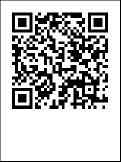 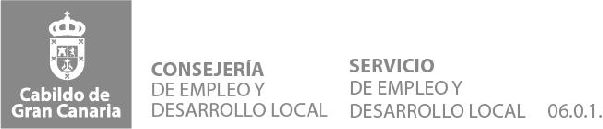 definitiva solicitada para la financiación de los proyectos asciende a un total de 1.052.438,43 euros, de los cuales 954.012,35 euros son para gastos corrientes y 98.426,08 euros son para gastos de inversión.Teniendo en cuenta lo anterior, en aplicación de la disposición tercera del Programa, se ha realizado una transferencia de crédito por importe de 204.012,35 euros de la aplicación 14140/241/762000123 a la 14140/241/462000123, quedando modificada la distribución inicial del crédito entre los capítulos IV y VII, que queda fijada en los importes que a continuación se determinan:Con fecha de 07 de junio de 2023, se emite por la Instructora Informe del cumplimiento de los requisitos señalados en la convocatoria para acceder a las subvenciones por parte de los Ayuntamientos solicitantes del que resulta el cumplimiento de requisitos, excepto para el siguiente Ayuntamiento por el motivo que se indica:Con fecha 07 de junio de 2023, se publica en la página web de la Corporación la propuesta de resolución en la que se propone conceder subvención a los Ayuntamientos relacionados en su Anexo I.- Entidades Beneficiarias. Y desestimar al Ayuntamiento relacionado en el Anexo II.- Solicitudes desestimadas, disponiendo de un plazo de DIEZ DÍAS HÁBILES, para formular las alegaciones que estime oportunas.La convocatoria prevé el abono anticipado de la subvención al amparo de lo dispuesto en la disposición tercera del referido programa.Con fecha 13 de junio de 2023 y número de asiento registral 2023049487, el Ayuntamiento de Arucas presenta escrito solicitando la prórroga del plazo de ejecución hasta el 29 de febrero de 2024, con el objeto de cumplir la contratación de los dos trabajadores por un periodo de ocho meses, tal y como señala el proyecto.2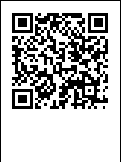 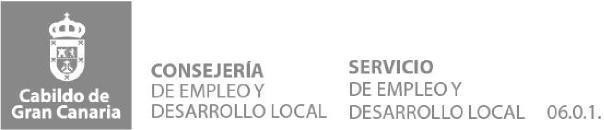 FUNDAMENTOS JURÍDICOSPrimero.- El presente procedimiento se rige por lo dispuesto en la convocatoria de subvención “PROGRAMA DE COLABORACIÓN CON LOS AYUNTAMIENTOS DE GRAN CANARIA PARA LA EJECUCIÓN DE ACCIONES DE EMPLEO Y DESARROLLO LOCAL. ANUALIDAD 2023” (publicada en la página web de la Corporación el 06 de marzo de 2023), así como lo señalado en la Ordenanza General de Subvenciones del Cabildo de Gran Canaria (BOP nº 166, de 26 de diciembre de 2008), en la Ley 38/2003, de 17 de noviembre, General de Subvenciones, el Real Decreto 887/2006, de 21 de julio, por el que se aprueba el Reglamento de la Ley General de Subvenciones, las Bases de Ejecución del Presupuesto del Cabildo de Gran Canaria para el ejercicio 2023, así como las restantes normas de derecho administrativo que resultan de aplicación.Segundo.- La Disposición 4 del citado Programa: “El plazo de ejecución de las acciones A) y B) del programa se extenderá desde el 1 de enero de 2023 hasta el 31 de diciembre de 2023. El plazo de ejecución de los proyectos puede prorrogarse hasta el 28 de febrero de 2024, de oficio o a solicitud motivada de la entidad beneficiaria, formulada un mes antes de su vencimiento (hasta el 30/11/2023)”.Tercero.- La Disposición 6.4 del citado Programa: “El órgano competente para la resolución del procedimiento será el titular de la Consejería de Gobierno de Empleo y Desarrollo Local, por delegación del Consejo de Gobierno Insular”.Ala vista de lo expuestoRESUELVOPrimero.- Conceder subvención a los Ayuntamientos relacionados en el Anexo I-Entidades Beneficiarias, en el marco del Programa de Colaboración con los Ayuntamientos de Gran Canaria para la ejecución de acciones de Empleo y Desarrollo Local 2023, por el importe señalado en el mismo, cuya cuantía total asciende a la cantidad de 951.901,92 euros.Segundo.- El procedimiento de selección de personal de la Línea 2 deberá ajustarse a lo establecido en el Convenio de Cooperación entre el Servicio Canario de Empleo y el Cabildo de Gran Canaria para la coordinación y ejecución de programas propios de políticas activas de empleo de la isla de Gran Canaria, suscrito en fecha 25 de mayo de 2022.-	Anexo de Instrucciones para la gestión de contratación de personal.-	Anexo A.- Oferta genérica de empleo-	Anexo B.- Relación priorizada de personas candidatas a contratarTercero.- Autorizar el abono anticipado a los ayuntamientos y entidades vinculadas o dependientes relacionados en el Anexo I.3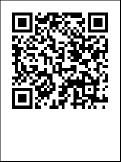 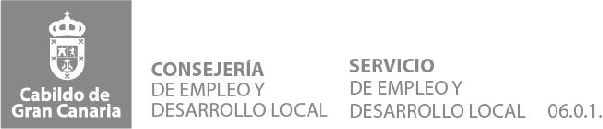 Cuarto. Quedan prorrogados los plazos de ejecución de los proyectos de los Ayuntamientos señalados en el Anexo II.- Prórroga del plazo de ejecución, hasta la fecha señalada en el mismo, a fin de posibilitar la ejecución con la duración definida y de conformidad con lo establecido en la disposición cuarta de la convocatoria.Quinto. - Los ayuntamientos deberán comunicar al órgano concedente la fecha de inicio de la actividad, al correo electrónico empleocabildo@grancanaria.com, de conformidad con lo dispuesto en la Disposición 9.10 de la convocatoria.Sexto. - Notificar la presente Resolución a los interesados mediante su publicación en la página web del Cabildo de Gran Canaria (www.grancanaria.com), haciéndoles saber que contra la misma, que pone fin a la vía administrativa y en virtud del Acuerdo de delegación de competencias de fecha 07 de julio de 2021 adoptado por el Consejo de Gobierno Insular, podrá interponerse recurso potestativo de reposición ante el Consejero de Gobierno de Empleo y Desarrollo Local, en el plazo de UN MES contado a partir del día siguiente al de su publicación, conforme a lo establecido en el artículo 124 de la Ley 39/2015, de 1 de octubre, del Procedimiento Administrativo Común de las Administraciones Públicas.También se puede interponer recurso contencioso-administrativo ante el órgano jurisdiccional correspondiente en el plazo de DOS MESES contados desde el día siguiente al de su notificación, según dispone el artículo 46 de la Ley 29/1998, de 13 de julio, de la Jurisdicción Contencioso-Administrativa.Dado en Las Palmas de Gran Canaria, a la fecha indicada en la firma electrónica, de todo lo cual como Titular del Órgano de Apoyo al Consejo de Gobierno Insular, y en ejercicio de lo previsto en la Disposición Adicional Octava, d) de la Ley 7/1985, de 2 de abril, Reguladora de las Bases de Régimen Local, modificada por la Ley 57/2003, de 16 de diciembre, doy fe.EL CONSEJO DE GOBIERNO INSULAR 
P.D. El Consejero de Gobierno de Empleo 
y Desarrollo Local 
En funcionesEL ÓRGANO DE APOYO AL CONSEJO DE GOBIERNO INSULARP.D. La Jefa de Servicio 
Decreto núm 25/2022, de 22 de junio4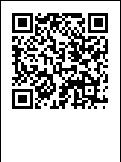 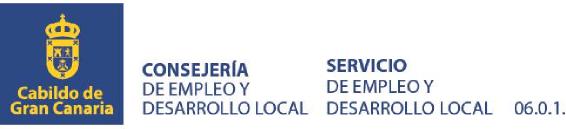 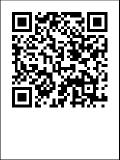 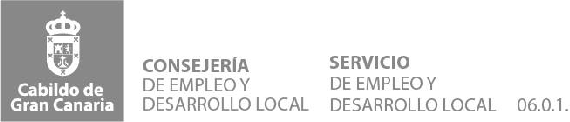 6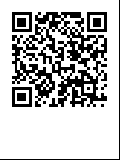 7Nº Resolución: 93/2023	Sig: RBA/MILGNº Expediente: 01/2023PRIMERA RESOLUCIÓN DEL “PROGRAMA DE COLABORACIÓN CON LOS AYUNTAMIENTOS DE GRAN CANARIA PARA LA EJECUCIÓN DE ACCIONES DE EMPLEO Y DESARROLLO LOCAL. ANUALIDAD 2023”.APLICACIÓN CONTABLEDENOMINACIÓNIMPORTE14140/241/462000123Subvenciones Desarrollo Local Aytos.750.000,00 €14140/241/762000123Subvenciones Desarrollo Local Aytos.320.000,00 €TOTALTOTAL1.070.000,00 €Código Seguro De VerificaciónqrZ72jDC64mD20QE6yyMzQ==	Fecha	15/06/2023NormativaEste informe tiene carácter de copia electrónica auténtica con validez y eficacia administrativa de ORIGINAL (art. 27 Ley 39/2015).Firmado PorCarmen Delia Morales Socorro - Jefe/a Serv. del Organo de Apoyo Al Consejo de GobiernoFirmado PorJuan Diaz Sanchez - Consejero/a de Gobierno de Empleo y Desarrollo Local (en Funciones)Firmado PorRocio Blanco Arjona - Jefe/a Serv. Empleo y Desarrollo LocalUrl De Verificaciónhttps://verifirma.grancanaria.com/verifirma/code/qrZ72jDC64mD20QE6yyMzQ=	Página	1/8=APLICACIÓN 
CONTABLEDENOMINACIÓNCREDITO INICIALCREDITO 
DEFINITIVO14140/241/462000123Subvenciones Desarrollo Local Ayuntamientos750.000,00 €954.012,35 €14140/241/762000123Subvenciones Desarrollo Local Ayuntamientos320.000,00 €98.426,08 €TOTALTOTAL1.070.000,00 €1.052.438,43 €AYUNTAMIENTONO CUMPLETELDENo está al corriente en el pago de obligaciones de pago de la Seguridad Social. Art.13.2 e) Ley 38/2003, de 17 de noviembre, General de Subvenciones.Código Seguro De VerificaciónqrZ72jDC64mD20QE6yyMzQ==	Fecha	15/06/2023NormativaEste informe tiene carácter de copia electrónica auténtica con validez y eficacia administrativa de ORIGINAL (art. 27 Ley 39/2015).Firmado PorCarmen Delia Morales Socorro - Jefe/a Serv. del Organo de Apoyo Al Consejo de GobiernoFirmado PorJuan Diaz Sanchez - Consejero/a de Gobierno de Empleo y Desarrollo Local (en Funciones)Firmado PorRocio Blanco Arjona - Jefe/a Serv. Empleo y Desarrollo LocalUrl De Verificaciónhttps://verifirma.grancanaria.com/verifirma/code/qrZ72jDC64mD20QE6yyMzQ=	Página	2/8=Código Seguro De VerificaciónqrZ72jDC64mD20QE6yyMzQ==	Fecha	15/06/2023NormativaEste informe tiene carácter de copia electrónica auténtica con validez y eficacia administrativa de ORIGINAL (art. 27 Ley 39/2015).Firmado PorCarmen Delia Morales Socorro - Jefe/a Serv. del Organo de Apoyo Al Consejo de GobiernoFirmado PorJuan Diaz Sanchez - Consejero/a de Gobierno de Empleo y Desarrollo Local (en Funciones)Firmado PorRocio Blanco Arjona - Jefe/a Serv. Empleo y Desarrollo LocalUrl De Verificaciónhttps://verifirma.grancanaria.com/verifirma/code/qrZ72jDC64mD20QE6yyMzQ=	Página	3/8=Código Seguro De VerificaciónqrZ72jDC64mD20QE6yyMzQ==	Fecha	15/06/2023NormativaEste informe tiene carácter de copia electrónica auténtica con validez y eficacia administrativa de ORIGINAL (art. 27 Ley 39/2015).Firmado PorCarmen Delia Morales Socorro - Jefe/a Serv. del Organo de Apoyo Al Consejo de GobiernoFirmado PorJuan Diaz Sanchez - Consejero/a de Gobierno de Empleo y Desarrollo Local (en Funciones)Firmado PorRocio Blanco Arjona - Jefe/a Serv. Empleo y Desarrollo LocalUrl De Verificaciónhttps://verifirma.grancanaria.com/verifirma/code/qrZ72jDC64mD20QE6yyMzQ=	Página	4/8=ANEXO I.- ENTIDADES BENEFICIARIASANEXO I.- ENTIDADES BENEFICIARIASANEXO I.- ENTIDADES BENEFICIARIASANEXO I.- ENTIDADES BENEFICIARIASANEXO I.- ENTIDADES BENEFICIARIASANEXO I.- ENTIDADES BENEFICIARIASANEXO I.- ENTIDADES BENEFICIARIASANEXO I.- ENTIDADES BENEFICIARIASANEXO I.- ENTIDADES BENEFICIARIASANEXO I.- ENTIDADES BENEFICIARIASANEXO I.- ENTIDADES BENEFICIARIASANEXO I.- ENTIDADES BENEFICIARIASAyuntamientoCIFLínea/s actuac.Nombre ProyectoFinalidadNª 
contr. 
LaborSUBVENCIÓNSUBVENCIÓNSUBVENCIÓNAportación 
MunicipalTotal 
Proyecto% 
Financ.AyuntamientoCIFLínea/s actuac.Nombre ProyectoFinalidadNª 
contr. 
LaborTotal Gastos CorrientesTotal Gastos InversiónTotal SubvenciónAportación 
MunicipalTotal 
Proyecto% 
Financ.AGAETEP3500100G2ACCIONES DE 
EMPLEO Y 
DESARROLLO 
LOCAL AGAETE2023* Contratación de Oficiales de 2ª de construcción.224.409,41 €0,00 €24.409,41 €3.767,85 €28.177,26 €86,63%AGÜIMESP3500200E2SEMBRANDO OPORTUNIDADES2023* Contratación de 1 Técnico Informática y 2 Auxiliar administrativo.344.033,02 €0,00 €44.033,02 €4.972,45 €49.005,47 €89,85%ARTENARAP3500500H2PLAN DE EMPLEO 
ARTENARA- 
CABILDO*Contratación de 1 Administrativo y 1 de Auxiliar administrativo.220.675,54 €0,00 €20.675,54 €366,63 €21.042,17 €0,00%ARUCASP3500600F2ARUCAS AVANZA*Contratación de 1 Auxiliar de Gestión Administrativo Y 1 Operario mantenimiento.249.376,00 €0,00 €49.376,00 €860,95 €50.236,95 €98,29%FIRGASP3500800B2PROMOCIÓN DEL 
DESARROLLO 
LOCAL EN FIRGAS 
2023.*Contratación de 1 Trabajadora Social y 1 Limpiadora.225.393,90 €0,00 €25.393,90 €0,00 €25.393,90 €100,00GÁLDARP3500900J1AFORMACIÓN PARA EL EMPLEO*Dotación de suministros para impartir Certificados de Profesionalidad en las ramas de Atención Sociosanitaria a personas dependientes en instituciones sociales, Atención Sociosanitaria a personas en el domicilio y Guía Turístico local e información al visitante.00,00 €38.741,51 €38.741,51 €0,00 €38.741,51 €100,00INGENIOP3501200D1A/2GASTROINGENIO Y 
ORIENTACIÓN 
LABORAL 2023*Acciones de difusión y promoción de la gastronomía y restaurantes, así como los productos agroalimentarios elaborados en el municipio.*Contratación de 1 Técnico medio en orientación profesional.144.310,88 €0,00 €44.310,88 €0,00 €44.310,88 €100,00Código Seguro De VerificaciónqrZ72jDC64mD20QE6yyMzQ==	Fecha	15/06/2023NormativaEste informe tiene carácter de copia electrónica auténtica con validez y eficacia administrativa de ORIGINAL (art. 27 Ley 39/2015).Firmado PorCarmen Delia Morales Socorro - Jefe/a Serv. del Organo de Apoyo Al Consejo de GobiernoFirmado PorJuan Diaz Sanchez - Consejero/a de Gobierno de Empleo y Desarrollo Local (en Funciones)Firmado PorRocio Blanco Arjona - Jefe/a Serv. Empleo y Desarrollo LocalUrl De Verificaciónhttps://verifirma.grancanaria.com/verifirma/code/qrZ72jDC64mD20QE6yyMzQ=	Página	5/8=ANEXO I.- ENTIDADES BENEFICIARIASANEXO I.- ENTIDADES BENEFICIARIASANEXO I.- ENTIDADES BENEFICIARIASANEXO I.- ENTIDADES BENEFICIARIASANEXO I.- ENTIDADES BENEFICIARIASANEXO I.- ENTIDADES BENEFICIARIASANEXO I.- ENTIDADES BENEFICIARIASANEXO I.- ENTIDADES BENEFICIARIASANEXO I.- ENTIDADES BENEFICIARIASANEXO I.- ENTIDADES BENEFICIARIASANEXO I.- ENTIDADES BENEFICIARIASANEXO I.- ENTIDADES BENEFICIARIASAyuntamientoCIFLínea/s actuac.Nombre ProyectoFinalidadNª 
contr. 
LaborSUBVENCIÓNSUBVENCIÓNSUBVENCIÓNAportación 
MunicipalTotal 
Proyecto% 
Financ.AyuntamientoCIFLínea/s actuac.Nombre ProyectoFinalidadNª 
contr. 
LaborTotal Gastos CorrientesTotal Gastos InversiónTotal SubvenciónAportación 
MunicipalTotal 
Proyecto% 
Financ.LA ALDEA DE 
SAN NICOLÁSP3502100E2DESARROLLO 
LOCAL 23*Contratación de 2 Técnico/a Cuidados Auxilares de Enfermería en Geriatría.220.913,56 €0,00 €20.913,56 €0,00 €20.913,56 €100,00IMEFP3500014J2HANA 7*Contratación de 2 Técnicos en ADE, 1 Técnico en Derecho, 2 Técnico en Relaciones Laborales y 10 Auxiliares Administrativos.15309.131,900,00 €309.131,900,00 €309.131,90100,00MOGÁNP3501300B2MOGÁN POR EL 
EMPLEO VII 2023*Contratación de 3 peones de limpieza.333.682,33 €0,00 €33.682,33 €0,00 €33.682,33 €100,00MOYAP3501400J2PERSONAS QUE 
RETORNAN AL 
MERCADO 
LABORAL 2023*Contratación de 2 Peones.226.154,45 €0,00 €26.154,45 €0,00 €26.154,45 €100,00SANBARTOLOMÉ DE TIRAJANAP3502000G2MUJER JOVEN - 
EMPLEO*Contratación de 3 Peones de Jardinería.354.971,76 €0,00 €54.971,76 €0,00 €54.971,76 €100,00SANTA BRÍGIDAP3502200C1ADESARROLLO 
LOCAL Y 
FORMACIÓN 2023*Dotación de suministros para impartir Certificados de Profesionalidad en las ramas de Cocina, Bar - Cafetería y Repostería- Pastelería.00,00 €32.691,72 €32.691,72 €0,00 €32.691,72 €100,00SANTA LUCÍA 
DE TIRAJANAP3502300A2IMPULSO AL 
DESARROLLO 
LOCAL DE SANTA 
LUCIA DE 
TIRAJANA*Contratación de 1 Sociólogo, 1 Economista/ADE, 1 Técnico de FP GS operaciones informáticas y Auxiliar admtvo471.068,58 €0,00 €71.068,58 €0,00 €71.068,58 €100,00SANTA MARÍA DE GUÍAP3501000H1A/2GUIA ACTIVA 2023*Dotación de dos centros de formación. *Contratación de 2 Oficial 2ª Administrativo.220.651,40 €9.780,81 €30.432,21 €0,00 €30.432,21 €100,00TEJEDAP3502500F1B/2PROYECTO APEPE TEJEDA 2023*Actualización del Plan Estratégico Municipal de Tejeda para adaptarlo al nuevo marco institucional, socio económico y financiero.421.197,92 €0,00 €21.197,92 €41.769,83 €62.967,75 €33,66%Código Seguro De VerificaciónqrZ72jDC64mD20QE6yyMzQ==	Fecha	15/06/2023NormativaEste informe tiene carácter de copia electrónica auténtica con validez y eficacia administrativa de ORIGINAL (art. 27 Ley 39/2015).Firmado PorCarmen Delia Morales Socorro - Jefe/a Serv. del Organo de Apoyo Al Consejo de GobiernoFirmado PorJuan Diaz Sanchez - Consejero/a de Gobierno de Empleo y Desarrollo Local (en Funciones)Firmado PorRocio Blanco Arjona - Jefe/a Serv. Empleo y Desarrollo LocalUrl De Verificaciónhttps://verifirma.grancanaria.com/verifirma/code/qrZ72jDC64mD20QE6yyMzQ=	Página	6/8=ANEXO I.- ENTIDADES BENEFICIARIASANEXO I.- ENTIDADES BENEFICIARIASANEXO I.- ENTIDADES BENEFICIARIASANEXO I.- ENTIDADES BENEFICIARIASANEXO I.- ENTIDADES BENEFICIARIASANEXO I.- ENTIDADES BENEFICIARIASANEXO I.- ENTIDADES BENEFICIARIASANEXO I.- ENTIDADES BENEFICIARIASANEXO I.- ENTIDADES BENEFICIARIASANEXO I.- ENTIDADES BENEFICIARIASANEXO I.- ENTIDADES BENEFICIARIASANEXO I.- ENTIDADES BENEFICIARIASAyuntamientoCIFLínea/s actuac.Nombre ProyectoFinalidadNª 
contr. 
LaborSUBVENCIÓNSUBVENCIÓNSUBVENCIÓNAportación 
MunicipalTotal 
Proyecto% 
Financ.AyuntamientoCIFLínea/s actuac.Nombre ProyectoFinalidadNª 
contr. 
LaborTotal Gastos CorrientesTotal Gastos InversiónTotal SubvenciónAportación 
MunicipalTotal 
Proyecto% 
Financ.*Contratación de 1 Oficial de 2ª albañil y 3 peones.TERORP3502700B1A/1B/2ELABORACIÓN 
PLAN 
ESTRATÉGICO 
DESARROLLO 
LOCAL Y RURAL. 
REALIZACIÓN 
ACCIONES 
DESARROLLO 
LOCAL.*Diseño de producción y montaje de un stand modular promocional reutilizable y equipamiento del mismo del municipio de Teror.*Elaboración de un Plan Estratégico de Desarrollo Local y Rural de Teror. *Contratación de 1 Auxiliar administrativo.124.521,82 €5.000,00 €29.521,82 €5.000,00 €34.521,82 €85,52%VALLESECOP3503200B2ACCIONES DE 
FOMENTO DEL 
EMPLEO 
FEMENINO EN 
VALLESECO 2023*Contratación de 1 Trabajadora Social.122.497,39 €0,00 €22.497,39 €0,00 €22.497,39 €100,00VALSEQUILLOP3503100D2ACCIONES 
MUNICIPALES DE 
DESARROLLO 
LOCAL 2023*Contratación de 1 Capataz forestal y 2 Peones.326.970,36 €0,00 €26.970,36 €6.127,20 €33.097,56 €81,49%VEGA DE SAN 
MATEOP3503300J1APLAN DE MEJORA 
DEL MERCADO 
AGRÍCOLA Y SU 
ENTORNO*Adquirir equipamientos básicos y contratación de los servicios necesarios para el mantenimiento, funcionamiento correcto y modernización del Mercado Agrícola y Artesanal.013.515,62 €12.212,04 €25.727,66 €0,00 €25.727,66 €100,00TOTALTOTALTOTALTOTALTOTAL52853.475,8498.426,08 €951.901,9262.864,91 €1.014.766,83Código Seguro De VerificaciónqrZ72jDC64mD20QE6yyMzQ==	Fecha	15/06/2023NormativaEste informe tiene carácter de copia electrónica auténtica con validez y eficacia administrativa de ORIGINAL (art. 27 Ley 39/2015).Firmado PorCarmen Delia Morales Socorro - Jefe/a Serv. del Organo de Apoyo Al Consejo de GobiernoFirmado PorJuan Diaz Sanchez - Consejero/a de Gobierno de Empleo y Desarrollo Local (en Funciones)Firmado PorRocio Blanco Arjona - Jefe/a Serv. Empleo y Desarrollo LocalUrl De Verificaciónhttps://verifirma.grancanaria.com/verifirma/code/qrZ72jDC64mD20QE6yyMzQ=	Página	7/8=ANEXO II.- PRÓRROGA DEL PLAZO DE EJECUCIÓNANEXO II.- PRÓRROGA DEL PLAZO DE EJECUCIÓNANEXO II.- PRÓRROGA DEL PLAZO DE EJECUCIÓNAyuntamientoCIFFINALIZACIÓN EJECUCIÓNAGÜIMESP3500200E28/02/2024ARUCASP3500600F29/02/2024FIRGASP3500800B28/02/2024IMEFP3500014J28/02/2024MOYAP3501400J09/02/2024SAN BARTOLOMÉ DE TIRAJANAP3502000G28/02/2024TERORP3502700B31/01/2024VALLESECOP3503200B15/02/2024VALSEQUILLOP3503100D15/01/2024